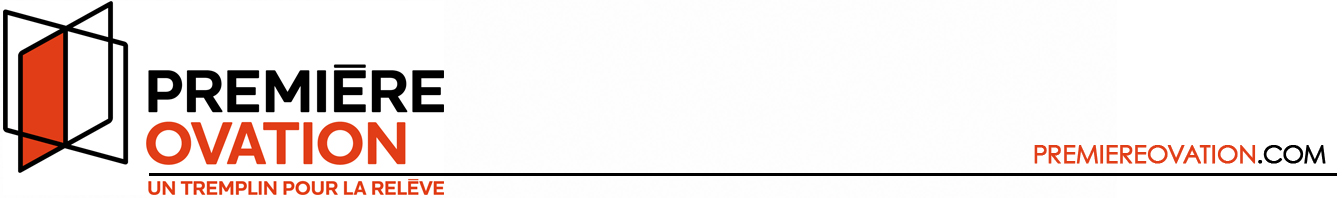 Première Ovation - volet PatrimoineAménagementFormulaire de demande d’aide financièreDans l’optique de respecter les traditions autochtones, la mesure Première Ovation offre la possibilité de présenter oralement le projet. Après avoir rempli la section « Renseignements généraux », le répondant n’a qu’à suivre les consignes de présentation orale pour décrire son projet, son budget ainsi que toute autre information demandée. * IMPORTANT : Notez que les dossiers dépassant le nombre limite de mots prévus dans les sections du formulaire ne seront pas retenus pour analyse.Dépôt des demandes Le 15 marsVeuillez nous faire parvenir la demande en un seul document PDF (le formulaire et tous les documents requis) avant la date limite, par courriel ou par la poste (le cachet de la poste fera foi) à :Première Ovation – PatrimoineAction patrimoine
82, Grande Allée Ouest
Québec (Québec)  G1R 2G6Téléphone : 418 647-4347, poste 207education@actionpatrimoine.caRenseignements générauxRenseignements générauxTitre du projet :      Titre du projet :      Date de début du projet :      Date de fin du projet :      Coût du projet :      Aide financière demandée :      Nom de la personne responsable du projet :      Nom de la personne responsable du projet :      Date de naissance :      Date de naissance :      Adresse :      Adresse :      Ville :      Code postal :      Province :      Téléphone :      Courriel :      Courriel :      Autres intervenants (s’il y a lieu) :      Autres intervenants (s’il y a lieu) :      Résumé du projet (50 mots maximum)Présentation de la personne responsable du projet et des collaborateurs (250 mots maximum)Documents à joindre pour le dépôt de votre demande  Le formulaire de demande dûment rempli et signé  La présentation du projet (3 pages maximum) : objectifs, description, lieu, public cible, partenaires, retombées prévues, etc. Mentionner en quoi le projet met en valeur le patrimoine.  Le budget détaillé, équilibré  Les curriculums vitae de l’ensemble des participants (2 pages par personne maximum)  Le plan de communication (1 page maximum)  L’échéancier  Le curriculum vitae du mentor si déterminé  Lettres d’intention* IMPORTANT : Les dossiers incomplets ne seront pas retenus pour analyse.Consignes pour la présentation du projet (personnes détenant le statut autochtone)Les sections suivantes peuvent être présentées sous forme écrite ou orale, enregistrée en français sur clé USB ou dans un fichier envoyé via WeTransfer. Les captations réalisées avec un cellulaire sont autorisées. Cochez l’option choisie.    	Écrit	Oral  Résumé du projet 		Présentation de la personne responsable du projet et des
collaborateurs		Présentation du projet : objectifs, description, lieu, public cible,
partenaires, retombées prévues, etc. Mentionner en quoi le 
projet met en valeur le patrimoine.		Budget détaillé, équilibré		CV de l’ensemble des participants		Plan de communication		Échéancier		CV du mentor si déterminé		Question sur autre demande de bourse			* Les lettres d’intention doivent être jointes à la candidature conformément aux exigences écrites. Si les pièces et les documents d’appui ne peuvent pas être présentés en suivant les recommandations ci-dessus, veuillez communiquer avec la personne responsable du volet Patrimoine de Première Ovation.Spécifications de l’enregistrement oral : Si la description est présentée en langue autochtone, elle doit obligatoirement être accompagnée d’une traduction en français. Limitez-vous à une présentation totale de 5 minutes, enregistrée sur la même clé USB, identifiée à votre nom, ou dans le même fichier WeTransfer que les documents à joindre. Il est recommandé de fournir l’enregistrement sous l’un des formats suivants : AVI, MPEG.Les personnes détenant le statut autochtone doivent également joindre :  	Document attestant le statut autochtone pour une première demande à la mesure Première Ovation :	photocopie recto verso de la carte de statut (certificat de statut d’Indien) émise par les Affaires autochtones et du Nord Canada (AANC) ou la carte de bénéficiaire émise par la société Makivik (Nunavik), la Inuivialuit Regional Corporation (Inuivialuit), la Nunavut Tunngavik Inc. (Nunavut) ou la Nunatsiavut (Labrador). Si vous ne pouvez pas produire ces documents, la mesure Première Ovation établira l’admissibilité selon les réponses fournies à la section « Engagement » du présent formulaire.	Lettre de recommandation des pairs, des Aînés ou de la communauté.	S’il y a lieu, enregistrement de la présentation orale sur la même clé USB ou dans le même fichier WeTransfer que les documents à joindre.Avez-vous déposé une demande de bourse auprès d’un autre subventionneur pour ce projet?   Avez-vous déposé une demande de bourse auprès d’un autre subventionneur pour ce projet?     oui      nonSi oui, précisezEngagementS’il y a lieu, je déclare : Être Inuit ou appartenir à l’une des Premières Nations du Canada (la nommer) :       Précisez votre communauté d’origine :      Je certifie, en toute bonne foi, que les renseignements fournis sont exacts et que je n’ai omis aucun fait essentiel.Signature du demandeurDate :      